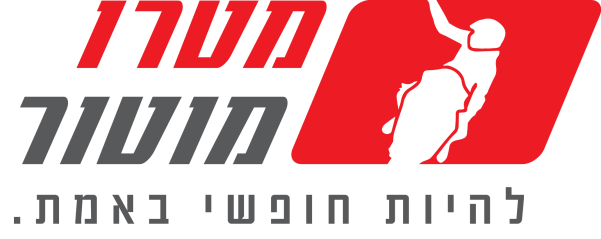 מבצעי שנה החדשה במטרוימאהה TMAX החדש ב- 75,985 ₪סאן יאנג CRUiSYM החדש בהורדת מחירון ו-24 תשלומיםמטרו מוטור, יבואנית ימאהה סאן יאנג וקוואסאקי בישראל, מודיעה על המשך המבצעים וההוזלות לקראת השנה החדשה:הימאהה TMAX החדש, רב המכר של ימאהה בישראל, יימכר בחודש ספטמבר ב-75,985 ₪, במקום ב- 81,985 ₪. בסאן יאנג, עודכן מחיר המחירון של הסאן יאנג CRUiSYM, המגה סקוטר החדש של היצרנית,  והוא יימכר ב-26,985 ₪ בלבד לדגם ה-250, ו-28,985 ₪ בלבד לדגם ה-300 סמ"ק. בנוסף,דגמי הסאן יאנג CRUiSYM יוצעו ב-24 תשלומים ללא ריבית.בקוואסאקי, ה-VN900, קרוזר בנפח 900 סמ"ק  המתאים גם למחזיקי רישיון A1 יימכר במחיר של 59,985 ₪ בלבד במהלך ספטמבר. ה-VN900 מוצע בשלוש גרסאות שונות –Classic, Classic Special, וגרסת ה-Custom המיוחדת.*מבצע ה-TMAX 2017 מתייחס לדגם ה-TMAX, ולא לדגמי ה-TMAX SX וה-TMAX DX.